STUDENT GOAL #1Target Population:All studentsBaseline Data:Fall Math easyCBM Benchmark ScoresStatement of Student SMART Goal/Targets Including Time Interval:All students will demonstrate measurable growth fall to spring on easyCBM Math CCSS benchmark assessments. Students who scored 0 – 10% will increase by at least 30%. Those students who scored 10 – 30% will increase by at least 20%. Those students who scored 30 – 50% will increase by at least 10%. Those students who scored 50-99% will increase by at least 1-10%.Content/Performance Standards:CCSS » Standards for Mathematical Practicehttp://www.corestandards.org/Math/Practice/ Rationale for Growth Targets:A review of students’ previous math assessment results (easyCBM and/or New OAKS) indicates that math is the lowest scoring subject area tested. Additionally, math is an area of focus across the school district.Assessment Tool(s) by Category:CLICK: Commercially or Locally Developed District or School-Wide AssessmentsTYPE: Fall and spring easyCBM benchmark assessments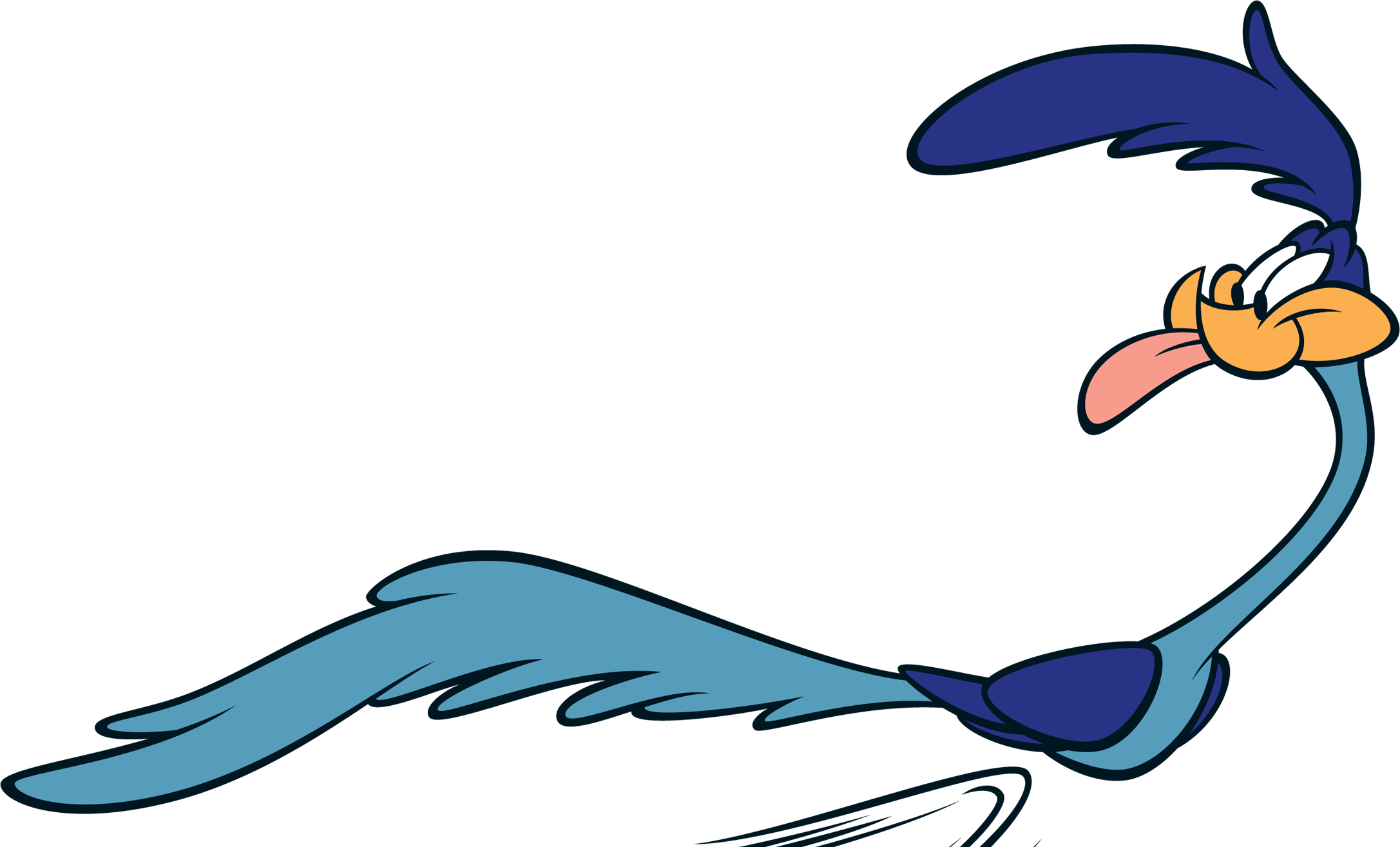 Professional Learning/Support Requested:Fill in which whatever you need or just type, “I’m good.”STUDENT GOAL #2Target Population: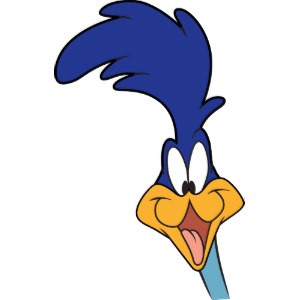 All students receiving special educationBaseline Data:Fall Math easyCBM Benchmark ScoresStatement of Student SMART Goal/Targets Including Time Interval:All students will demonstrate measurable growth fall to spring on easyCBM Math CCSS benchmark assessments. Students who scored 0 – 10% will increase by at least 30%. Those students who scored 10 – 30% will increase by at least 20%. Those students who scored 30 – 50% will increase by at least 10%. Those students who scored 50-99% will increase by at least 1-10%.Content/Performance Standards:CCSS » Standards for Mathematical Practicehttp://www.corestandards.org/Math/Practice/ Rationale for Growth Targets:A review of students’ previous math assessment results (easyCBM and/or New OAKS) indicates that math is the lowest scoring subject area tested. Additionally, math is an area of focus across the school district.Assessment Tool(s) by Category:CLICK: Commercially or Locally Developed District or School-Wide AssessmentsTYPE: Fall and spring easyCBM benchmark assessmentsProfessional Learning/Support Requested:Fill in which whatever you need or just type, “I’m good.”Option for Certified Professional Practice GoalProfessional Practice Goals(s) and Activities:Statement of SMART Goal Including Time Interval:During the 2018-2019 school year I will be developing my understanding of and participate in the Professional Learning Community (PLC) at my school.  The content focus for the year is mathematics.  Opportunities to develop my practice:Bi-weekly team PLC meetingsOne meeting supported by SDS and one meeting supported by principal(other individual or team opportunities)Goal Activities:Some activities that will support my goal are:Attending bi-weekly PLC meetingsCreating and administering common formative assessmentsWorking collaboratively to research and implement best instructional practices in response to student dataReflect regularly on effectiveness of PLC processProfessional Learning/Support Requested:Our building SDS will be available to support planning and implementation efforts for grade level teams and individual teachers.  (add other requested supports…)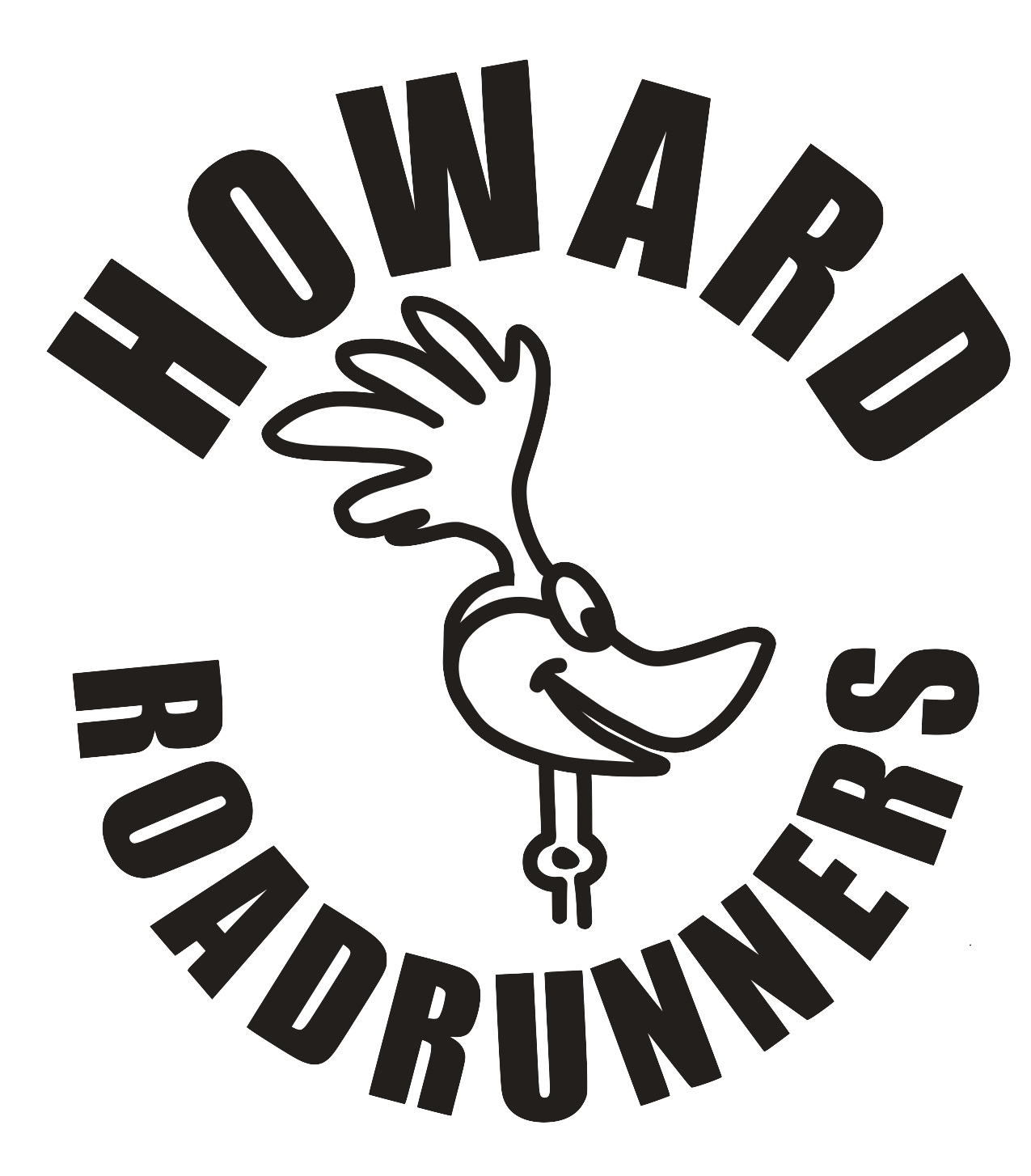 